BulletinThe Invercargill Parish of theMethodist Church of New Zealand.Te Hahi Weteriana o Aotearoa.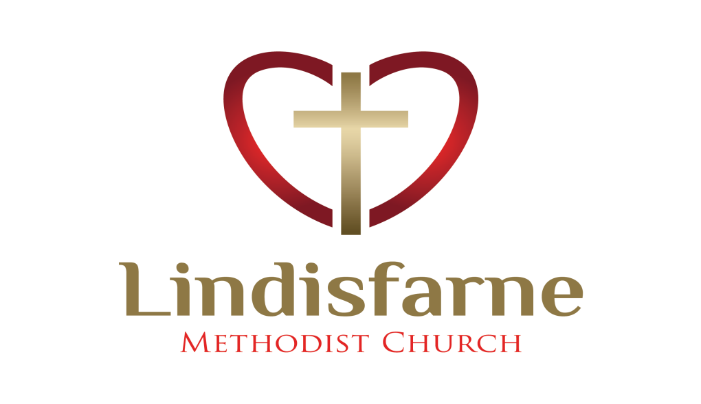 Lindisfarne Methodist Church, Worship and Community CentrePhone    216-0281.e-mail: office@lindisfarne.org.nz.         Website:  www.lindisfarne.org.nz_______________________________Sunday July 23rd 201710.00am: Lindisfarne Service with Nicol Macfarlane.1.00pm: Tongan Service.1.00pm: Fijian Service.Prayer:  Lord, we know we very often worry about things that may never happen. Help us instead to live one day at a time, and to live it for you, in Jesus’ name.Southern Story TellersThere will be a Story Tellers concert and dessert supper at Lindisfarne on Friday evening 31st July, commencing at 7.30pm.Further details are in the notice in the foyer.A Pselection of PsalmsWe take a look at four of the many varied Psalms in the Bible in this new study group material. There will be two groups in the parish.One will be on Tuesday afternoons at Lindisfarne, the other meets at Kings' on Monday evenings. For the Tuesday group, please sign-up on the sheet in the foyer. Please see Nicol for details about the Monday night group.A special invitation from the Pastoral Care Committee.On Tuesday 25th July at 2.00 pm Jan Pfeifer will be giving a talk at Lindisfarne about matters relating to ageing and spirituality in the broadest sense, followed by a time for questions. All are welcome.Cheese RollsOrder forms are available today in the foyer.They are due back on Sunday 13th August. We will be making the cheese rolls on the evening of Thursday 24th (green forms) and the morning of Saturday 26th August (white forms). This year we will have trays of a dozen, not ten as in previous years. Cost $6.50 per tray or $25 for four trays.This is marginally cheaper per cheese roll than in previous years.If you are ordering just for yourself please fill in the “Office” form.If you can get orders from other people, please take the forms you need and sign the numbered list.Talents and Treasures,Our version of an Antiques Roadshow will be held on Saturday 9th September. There will be displays of lace-making, flowers, patchwork, art, cameras, fine china etc.You can help now by bringing anything suitable for a White Elephant table e.g. small ornaments, embroidered cloths and doilys, pretty china, lace work, other delicate handwork. Ask Betty if you need guidance.Saturday 4th November - Garage SaleStart sorting out goods for sale now.They can be stored from now on to be ready for the big sale day.Talk to Daphne to arrange this. ROSTER FOR SUNDAY DUTIESCENTRE DUTIESSOME INVERCARGILL PARISH KEY PERSONNEL Lindisfarne Calendar Lindisfarne Calendar Lindisfarne CalendarSunday 23rd July10.00am1.00pm1.00pmLindisfarne Service with Nicol Macfarlane.Tongan Service.Fijian Service.Monday  24th5.30pm7.30pmGirl Guiding New Zealand.Study Group at Kings' 44 George Street. (See Psalms notice below)Tuesday 25th9.30am10.00am11.00am2.00pm7.00pmWild Things.Property and Finance.Rowena Jackson Retirement  Home Service with Reverend Peter TaylorAgeing and Spirituality Talk.  (See notice below)Parish Council Meeting.Wednesday 26th10.00am3.30pm7.00pm7.30pmPastoral Care Team.Story Room Leaders.North Invercargill Indoor Bowls.Choir Practice.Thursday 27th 10.00am1.30pm7.00pm7.00pmCraft Circle.Sit and Be Fit.Blues Bowling Club.South City Choir Practice.Friday 28th7.30pmStory Tellers Concert. (See notices below and in Foyer).Saturday 29th8.00amInvercargill Central Lions.Sunday 30th July10.00am1.00pmLindisfarne Service with Reverend Peter Taylor.Tongan Service.SundayJuly 23rdJuly 30thAugust 6thAugust 6thAugust 13thDOOR ANDWELCOMEDot AndersonMargaret BrassKeith and Carol McKenzieBetty SnellDaphne SalterBetty SnellDaphne SalterEvelyn and Neil CruickshankVAN DRIVERDaphne SalterSharon TaylorEddie BremerEddie BremerFindlay CollieFLOWERS Nicol MacfarlaneBeverley RobinsonBeverley RobinsonBetty SnellDorothy KingMORNING TEANicol MacfarlaneStephanie FanninJanice McLeodCarolyn ClearwaterJanice McLeodCarolyn ClearwaterNoeline and Findlay CollieBryon and Dorothy KingNOTICESJudith StevensMuriel McCulloch Eddie BremerEddie BremerJudith StevensCRECHE                                  School HolidaysSusanne StaplesCarol McKenzieCarol McKenzieBeth GibbsKIDS KLUBSchool HolidaysLynley DeanAnnette LittleAnnette LittleAnnette LittleWEEK OFLAWNSSECURITYJuly 24th - July 30thNeil SalterTony WestonJuly 31st - August 6thFindlay CollieEddie BremerAugust 7th - August 13thChris McDonaldRon TaylorAugust 14th - August 20thBryon KingBryon KingMinister               Reverend Peter Taylor     216-0281  Minister               Reverend Peter Taylor     216-0281  Minister               Reverend Peter Taylor     216-0281  Minister               Reverend Peter Taylor     216-0281  Minister               Reverend Peter Taylor     216-0281  Minister               Reverend Peter Taylor     216-0281                                              Parish Council Secretary       Carolyn Weston                                             Parish Council Secretary       Carolyn Weston                                             Parish Council Secretary       Carolyn Weston                                             Parish Council Secretary       Carolyn Weston                                             Parish Council Secretary       Carolyn Weston                                             Parish Council Secretary       Carolyn Weston Parish StewardsEddie Bremer  Muriel McCulloch Judith Stevens Eddie Bremer  Muriel McCulloch Judith Stevens Eddie Bremer  Muriel McCulloch Judith Stevens Eddie Bremer  Muriel McCulloch Judith Stevens Eddie Bremer  Muriel McCulloch Judith Stevens Parish Council Chairman    Reverend Peter TaylorParish Council Chairman    Reverend Peter TaylorParish Council Chairman    Reverend Peter TaylorParish Council Chairman    Reverend Peter TaylorParish Council Chairman    Reverend Peter TaylorTreasurer  David Little   Parish Council-Congregational RepresentativesBookings                        Phone Office 216-0281Parish Council-Congregational RepresentativesBookings                        Phone Office 216-0281Parish Council-Congregational RepresentativesBookings                        Phone Office 216-0281Parish Council-Congregational RepresentativesBookings                        Phone Office 216-0281Margaret Brass    Mags Kelly           Margaret Brass    Mags Kelly           Prayer Chain Co-ordinatorsPrayer Chain Co-ordinatorsPrayer Chain Co-ordinatorsJoan and Murray Farley.  Joan and Murray Farley.  Joan and Murray Farley.  Bulletin EditorsBulletin Editors Peter Lankshear       Margaret Brass         Peter Lankshear       Margaret Brass         Peter Lankshear       Margaret Brass         Peter Lankshear       Margaret Brass        